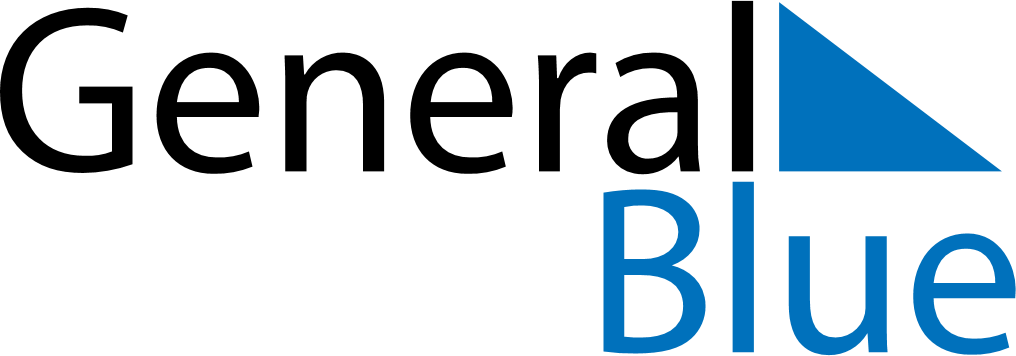 February 2029February 2029February 2029February 2029GreeceGreeceGreeceSundayMondayTuesdayWednesdayThursdayFridayFridaySaturday122345678991011121314151616171819202122232324Ash Sunday25262728